Aula de Laboratório 15/03/2018Exercício 1: Elabore um programa que receba o nome composto de um jogador de futebol (Exemplo: Neymar Junior). O programa deve mostra-lo na tela.Código exemplo: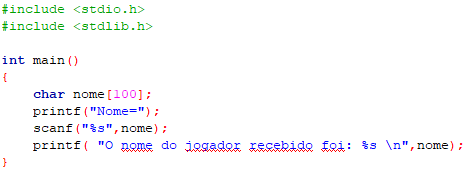 Problema:  Qual problema você identificou na saída deste programa?Solução 1: Usar “fgets (nome, 100, stdin);” ao vez do scanf.Solução 2: Modificar assim o scanf: “scanf ("%[^\n]%*c", nome);” .Exemplo com a solução 1: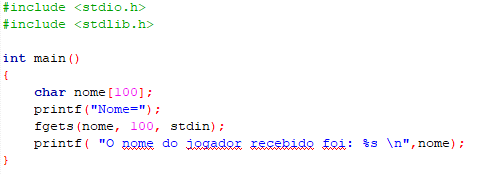 Exercício 2: Elabore um programa que receba dados pessoais de um jogador (Sexo, Idade e número de gols) e mostre esses dados na tela. O sexo deve ser de tipo Char, a idade deve ser de tipo Int, e o número de gols deve ser de tipo int.Código exemplo: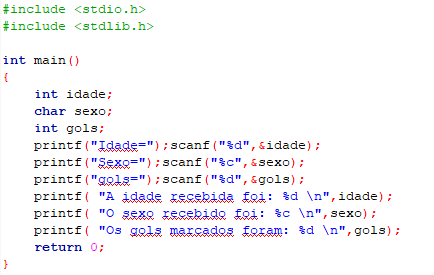 Problema:  Qual problema você identificou na saída deste programa?No Windows, existem duas formas de resolver o problema, presentadas a seguir:Solução 1: Agregar "fflush(stdin);" após os scanfs para limpar a entrada padrão.Solução 2: Agregar " getchar();” após os scanfs para limpar a entrada padrão.Exemplo com a solução 1: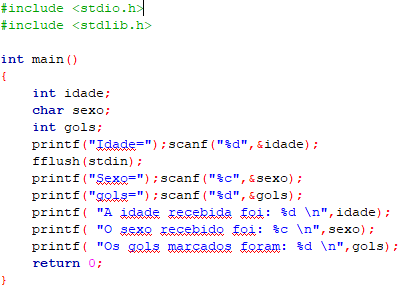 Obs: No Linux a forma mais simples de resolver é usando “__fpurge(stdin)” da mesma forma que foi usado fflush(stdin).